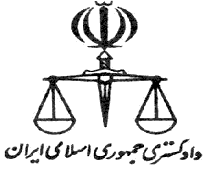 برگ دادخواست به دادگاه نخستينمشخصاتطرفيننامنام خانوادگينام خانوادگينام پدرسنشغلمحل اقامت  شهرستان ، خيابان – کوچه – پلاک – کدپستيمحل اقامت  شهرستان ، خيابان – کوچه – پلاک – کدپستيخواهان خوانده وكيل يا نماينده قانوني خواسته يا موضوع و بهاي آن دلايل و منضمات دادخواست رياست محترم مجتمع قضايي شهرستان اصفهانامضا- اثر انگشترياست محترم مجتمع قضايي شهرستان اصفهانامضا- اثر انگشترياست محترم مجتمع قضايي شهرستان اصفهانامضا- اثر انگشترياست محترم مجتمع قضايي شهرستان اصفهانامضا- اثر انگشترياست محترم مجتمع قضايي شهرستان اصفهانامضا- اثر انگشترياست محترم مجتمع قضايي شهرستان اصفهانامضا- اثر انگشترياست محترم مجتمع قضايي شهرستان اصفهانامضا- اثر انگشترياست محترم مجتمع قضايي شهرستان اصفهانامضا- اثر انگشترياست محترم مجتمع قضايي شهرستان اصفهانامضا- اثر انگشت شماره و تاريخ ثبت دادخواست  شماره و تاريخ ثبت دادخواست  شماره و تاريخ ثبت دادخواست   رياست محترم شعبه ..................... دادگاه .............................................. رسيدگي فرماييد.    نام و نام خانوادگي ارجاع کننده ........................................................................................                                                                                           تاريخ ................................. امضاء     رياست محترم شعبه ..................... دادگاه .............................................. رسيدگي فرماييد.    نام و نام خانوادگي ارجاع کننده ........................................................................................                                                                                           تاريخ ................................. امضاء     رياست محترم شعبه ..................... دادگاه .............................................. رسيدگي فرماييد.    نام و نام خانوادگي ارجاع کننده ........................................................................................                                                                                           تاريخ ................................. امضاء     رياست محترم شعبه ..................... دادگاه .............................................. رسيدگي فرماييد.    نام و نام خانوادگي ارجاع کننده ........................................................................................                                                                                           تاريخ ................................. امضاء     رياست محترم شعبه ..................... دادگاه .............................................. رسيدگي فرماييد.    نام و نام خانوادگي ارجاع کننده ........................................................................................                                                                                           تاريخ ................................. امضاء   محل نقش تمبر                                                                                                                                                                            روز        ماه          سال      ساعتماده 57 : خواهان بايد رونوشت يا تصوير اسناد خود را پيوست دادخواست نمايد. رونوشت يا تصوير بايد خوانا و مطابقت آن با اصل گواهي شده باشد.ماده 58 : در صورتيکه اسناد  به زبان فارسي نباشد علاوه بر رونوشت يا تصوير مصدق، ترجمه گواهي شده آن نيز بايد پيوست دادخواست شود، صحت ترجمه و مطابقت رونوشت با اصل را مترجمين رسمي يا مامورين کنسولي حسب مورد گواهي خواهند نمود.ماده 60: دادخواست و کليه برگ هاي پيوست آن بايد در دو نسخه و در صورت تعدد خوانده به تعداد آنها به علاوه يک نسخه تقديم دادگاه شود.ماده 96: خواهان بايد اصل اسنادي که رونوشت آنها را ضميمه دادخواست کرده است در جلسه  دادرسي حاضر نمايد، خوانده نيز بايد اصل و رونوشت اسنادي را که مي خواهد به آنها استناد نمايد در جلسه دادرسي حاضر نمايد. رونوشت اسناد خوانده بايد به تعداد خواهان به علاوه يک نسخه باشد.-------------------------------------------------------------------------------------------------------] به منظور تسريع در رسيدگي رعايت موارد زير ضروري است [در صورتيکه مستند دعوي شما گواهي گواهان باشد، گواهي خود را در وقت رسيدگي حاضر و معرفي نمائيد.چنانچه دعاوي ديگر که ارتباط کامل با دعاوي فعلي دارد و در اين دادگاه يا شعب ديگر مطرح است با توصيف موضوع دعوي، کلاسه پرونده و مرجع رسيدگي دادگاه را قبلاً مستحضر نمائيد.افزايش و يا تغيير خواسته دعوي در صورتي ممکن است که با دعوي فعلي مربوط و منشاء واحدي داشته باشد و تا پايان اولين جلسه دادگاه آن را اعلام نمائيد.در صورتي که به هر دليلي قادر به شرکت در جلسه مقرر دادرسي نباشيد قبل از موعد با ارسال لايحه علت عدم حضور خود را با ذکر ادله آن به اطلاع دادگاه برسانيد.اوراق اخطاريه و ضمائم آن در محلي که در دادخواست تعيين شده ابلاغ مي گردد در صورت تغيير نشاني فوراً محل جديد و مشخصات صحيح را به دفتر دادگاه اطلاع دهيد.